Fundargerð 1688. fundar. Samþykkt.Úrsögn Knattspyrnufélagsins Miðbæjar úr ÍBR.Tilkynning hefur borist frá KM um úrsögn úr ÍBR.  Samþykkt Jafnréttisúttekt.
Jóna Hildur og Birta kynntu úttekt borgarinnar á stöðu jafnréttismála hjá Ármanni, Fylki og Val. Kynningarefni um kynferðislega áreitni og ofbeldi. 
Jóna Hildur og Birta fóru yfir það efni sem ÍBR hefur unnið að á síðustu misserum varðandi kynferðislega áreitni og ofbeldi.Heimsókn fulltrúa Leiknis vegna erindis félagsins um fimleikaaðstöðu í Efra-Breiðholti.
Fulltrúar Leiknis Oscar Clausen (formarður), Guðjón Helgason og Stefán Páll Magnússon kynntu skoðun stjórnar Leiknis um hugmynd þess efnis að fimleikahús undir merkjum ÍR myndi rísa á svæði Leiknis – félagið hafnar þeirri hugmynd. Rætt var um nýstofnaða blak- og badmintondeild og stöðu félagsins í nærsamfélaginu. Þá var rætt var um samstarf ÍR og Leiknis og hugsanleg sameining félagana. Umræða.Covid19 – staðan. 
Lagt fram minnisblað framkvæmdastjóra. Fundaáætlun. 
Lögð fram.Önnur mál.	Önnur mál voru ekki á dagskrá. Fundi slitið kl. 13:35. Viggó H. Viggósson ritaði fundargerð. 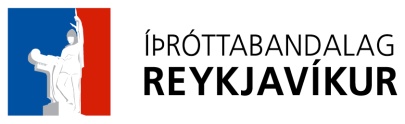 1689. stjórnarfundurÍþróttamiðstöðin í Laugardal (E-salur v. Covid) 6. janúar 2021, kl. 11:30Mætt:Ingvar SverrissonLilja Sigurðardóttir (fjarf.)Gígja Gunnarsdóttir  
Björn M. BjörgvinssonMargrét Valdimarsdóttir
Guðrún Ósk JakobsdóttirGústaf Adolf Hjaltason
Haukur Þór HaraldssonViggó H. ViggóssonFrímann Ari FerdinandssonBirta BjörnsdóttirJóna Hildur Bjarnadóttir